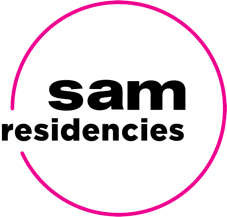 SAM RESIDENCIES: Curatorial & Research ResidencyEligibility: Curators and researchers based in Singapore or internationally who are working on, or interested to explore, new modes of curatorial thinking and research process.Focus of the 2021 Cycle is on practices that engage or are concerned with:Notions of “intimacy” and/or “infrastructures” Impact on technology on contemporary life – sociability of the internet; connectivity and capacity of networked platforms; agency and empowerment in civic technology, digital participatory platforms, etc. Deadline for application: 	28 February 2021 (11.59pm GMT +8)	via email to residencies@singaporeartmuseum.sg
Residency period: Flexible, 1–3 months between July 2021 and March 2023	(must be a single, continuous period) During their residency, residents are expected to participate in collective activities organised by the SAM Residencies team and organise at least one (1) programme that is targeted for a public audience, in any format.Provisions:1 x roundtrip airfare on economy class.Monthly stipend of SGD1,500Housing allowance (for applicants not based in Singapore)A workstation (co-working space)An "ideas lab" – a shared space where anyone is free to post (physically), respond, explore and flesh out ideas-in-progress Support from the museum and the Residencies team in the form of (but not limited to) institution resources and expertise, network building, opportunities for public engagement, and a scaffold for interaction and exchange.Submission RequirementsThe completed application form. Label file as: [residency type]_year_LastName_FirstName_FormAn up-to-date Curriculum Vitae (CV) of no more than two (2) A4 pages. Label file as: [residency type]_year_LastName_FirstName_CVA numbered portfolio of no more than five (5) projects/works/published writings (preferably, but not necessary completed in recent years); Total file size (including images and videos) should not exceed 30 MB. All files to be consolidated in a compressed .zip folder and submitted along with an index of the portfolio pieces in numerical order, with the title, date, and medium listed. Label index file as: [residency type]_year_LastName_FirstName_Index  Label .zip portfolio as: [residency type]_year_LastName_FirstName_PortfolioA statement of interest indicating the reason for applying for the residency programme and how it will support your practice; no more than one (1) A4-sized page. Label file as: [residency type]_year_LastName_FirstName_Statement;
All applications are to be submitted in English, via email to residencies@singaporeartmuseum.sg We regret that late or incomplete applications will not be considered.APPLICATION FORMSAM will only use the information provided in this form for the purposes of processing and contacting you with regard to your application.APPLICATION FORM: Curatorial & Research ResidencyAPPLICATION FORM: Curatorial & Research ResidencyFull name as indicated in passport:Alias (if any):Pronoun (they/he/she):Date of birth (dd/mm/yyyy):Nationality:I certify that I have a passport valid until at least 6 months after my intended residency duration, and that I am able to travel to Singapore for the duration of the residency.Current city and country of residence:Telephone number:Email address:Website:Additional Visuals (YouTube, Vimeo):Audio links (SoundCloud, Douban, etc.):Instagram or WeChat:Any other social media links:How did you find out about this programme? (e.g. which website, newsletter or mailing list):Preferred residency period(individual residencies):Flexible, 1–3 months between July 2021 and March 2023 (must be a single, continuous period) Please tell us about yourself and your creative practice(s):(May be adapted for publishing on organiser’s website and/or other publicity channels)(Not more than 250 words)Please note any concerns or additional aspects you would like us to take into consideration. (optional)Attachments checklist:  Completed application form  CV (max 2 x A4 pages)  Numbered portfolio (max 30 MB)	  Index  Statement of interest